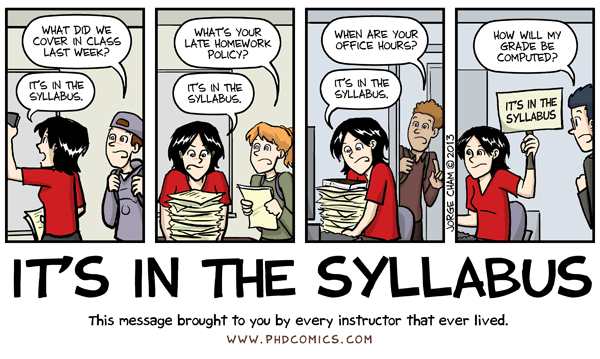 INFANT & CHILD DEVELOPMENTHDFS 225CRN 42740Spring 2017Instructor: 	Rachelle G. Saceda, M.S.Office:		IA-231A (face-to-face), Google Hangout or Zoom (video conference)Phone: 	541-917-4915 (rarely checked)E-mail:		sacedar@linnbenton.edu (preferred form of contact)Office hours: 	Face-to-face, Fridays 11:00 a.m. - 12:00 p.m. OR By appointment via Google Hangout or Zoom (you will need access to a webcam or camera phone). Please make sure to email me to confirm if you are coming to office hours for a face-to-face meeting.COURSE DESCRIPTIONThis course focuses on the development of children ages prenatal - 7 years. All domains of development are covered: cognitive, emotional, language, moral, physical, social, spiritual and volitional. The course also includes topics for persons interested in working with children in this age range, e.g. curriculum design, school-age care, building relationships and effective guidance.COURSE OUTCOMES                                      Upon successful completion of this course, students will be able to:Describe the developmental trajectories of children in terms of physical, cognitive, social and emotional development. Evaluate the developmental stages of individuals children. Use child development concepts to support and nurture children’s growth and development. Describe theories and concepts of child development including but not limited to Piaget’s cognitive theory and Erikson’s psychosocial theory.Develop responses to children’s behaviors based on theoretical perspectives. Relate course materials current research, issues and practical implications.REQUIRED MATERIALSBerk, L.E. Infants, Children and Adolescents (8th Ed.). Boston: Pearson EducationNote: This is a new text with substantial revisions. The older edition will not be adequate. We have reserved a copy of the updated 8th edition at the library. Usage of Google Docs as assigned, Microsoft WORD (not microsoft works or word pad) or an open source internet site such as Google Docs to submit electronic assignments. ***NOTE: In my experience, Chromebooks do not work well with Moodle so be advised to NOT use Chromebooks with this course!!***You must always have access (and backup access) to the internet. I rarely sympathize with the excuse of “my computer is down, or I couldn’t get service.”Ability to access and utilize Moodle, Turnitin within Moodle, your LBCC email, Google Drive, and LBCC Library databases regularly.CLASS STRUCTUREThis course is taught exclusively on Moodle. As class members you will be enrolled on LBCC’s e-learning system as a portal to Moodle. You must have constant access to the internet. Moodle will be used for all forums, assignment submissions and quizzes, midterm, and final. We will not ever meet as a group. Once you have accessed Moodle, you can bookmark it and access it directly from your home computer. Log on as soon as possible and update your password and contact information. Continue to log on regularly throughout the duration of the term.It is our shared responsibility to develop and maintain a positive learning environment for everyone in the class. I take this responsibility very seriously and will inform members of the class if their behavior makes it difficult for me to carry out this task. As a fellow learner, you are asked to respect the learning needs of your classmates and assist your instructor in achieving this critical goal. Below are some specific ways you can help.Read assigned material, post in the forum, and take the online quizzes before the Weekly Assignment for which it has been assigned. The basic pattern to the class is read textbook, forum post/response, quiz, complete Weekly Assignment, read textbook, forum post/response, quiz, complete Weekly Assignment, etc.Check Moodle frequently. Post your questions in the class forum.Participate in forum discussions. Remember your OWN post is due on Thursdays and a RESPONSE is due the following Monday.All assignments (except otherwise stated) must be submitted through Moodle and Turnitin. It is essential that you access Moodle consistently and frequently. I will not accept emailed assignments. Be proactive in troubleshooting how to upload assignments successfully prior to due dates. Do NOT make it a habit to submit assignments within the last hour it is due, you run the risk of getting kicked out of the system or glitches that become barriers to submitting on time. All 11:59 p.m. due dates are firm.You can get technology help using the following methods: Call the Student Help Desk at 541.917.4630 or email questions to elearning.support@mail.linnbenton.edu.Ultimately, it is my responsibility to create opportunities for you to learn; it is your responsibility to do the work to learn.COMMUNICATING WITH INSTRUCTOR. Email is the best (and recommended) form of communication with me. When emailing, I will only communicate with you via your LBCC gmail email account. Do not send inquiries from a personal email account. I will not respond due to confidentiality in accordance with FERPA. It is the student’s responsibility to regularly check Moodle and his/her email account for any announcements or supplemental information shared regarding the course. It may take up to 24 hours for responses from the instructor concerning questions about assignments during the week. I rarely check email on the weekend. The student is responsible to plan enough time to get the supplementary help needed and still be able to complete the assignment by the due date. The instructor is also available during office hours or online video conferencing via Google Hangout, Zoom, or by appointment. You will need a webcam or camera phone. TOOLS FOR SUCCESSA list of Tools For Success are posted in Moodle Welcome Page STUDENT RIGHTS AND RESPONSIBILITIESStudents are expected to read and adhere to the standards in the Student Rights and Responsibilities handbook. You can also find this information on the Linn-Benton Community College website: https://www.linnbenton.edu/current-students/administration-information/policies/students-rights-responsibilities-and-conduct ACADEMIC INTEGRITYStudents are expected to be honest and ethical in their academic work and to refrain from cheating (use or attempted use of unauthorized materials, information, or study aids), fabrication (falsification or invention of information), tampering (altering or interfering with evaluation instruments or documents), plagiarism (representing the words or ideas of another person as one’s own), or assisting another person in committing an act of academic dishonesty. Upon documentation of academic dishonesty and after consulting with the department chair and informing the student of the action taken, the instructor may impose any academic penalty up to and including an F grade in the course.Assignments are to be typed, double spaced, and edited. Written work will be graded based upon content and presentation. If you need help with spelling, punctuation, sentence structure, etc., the Tutoring Center and Writing Center are good resources. https://www.linnbenton.edu/writing-center LBCC COMPREHENSIVE STATEMENT OF NONDISCRIMINATIONLBCC prohibits unlawful discrimination based on race, color, religion, ethnicity, use of native language, national origin, sex, sexual orientation, marital status, disability, veteran status, age, or any other status protected under applicable federal, state, or local laws.SPECIAL NEEDSYou should meet with your instructor during the first week of class if:You have a documented disability and need accommodationsYour instructor needs to know medical information about you, orYou need special arrangements in the event of an emergency.If you have documented your disability, remember that you must take your request accommodations through the Center for Accessibility Resources Online Services web page every term in order to receive accommodations. If you believe you may need accommodations, but are not yet registered with CFAR, please go to http://linnbenton.edu/cfar for steps on how to apply for services or call 541-917-4789.GRADING I. Assignments and supplemental information will be opened on Mondays. This will allow you to read over it before you begin work on the weekly assignments, quizzes, and forums. Often students ask if it's possible to move on ahead in content and proceed through the course at a quicker pace. My answer to this is, "No." Although I believe in individualizing learning, often moving too quickly and too far ahead in a course will defeat the benefits of peer discussion and hinder the natural evolution of the course. If you find that you are wanting to "enrich" your experience within a weekly topic with additional activities and readings, just let me know. I can provide supplementary information each week to further emphasize the information to challenge your knowledge of the subject.   II. Weekly Forums Weekly Forums are opportunities to “stop, think, and reflect” on content throughout the week. It is an opportunity for students to quickly ponder on information, write down questions, emotions, and opinions to be submitted for a grade.  Weekly Forums are worth 10 points each week. You will be graded on your OWN post as well as your RESPONSE to a fellow classmate. Your OWN post is due on Thursdays, 11:59 p.m. of each week. Your RESPONSE to a fellow classmate is due on the following Monday, 11:59 p.m. Attached is the Guideline and Grading Rubric for WEEKLY FORUMS.If you only post your OWN, the most points you can earn is up to 7/10. If you do not post your OWN, however, you can still respond to a classmate. The most points you can earn is up to 3/10. Forums are worth 10 points. 10 points X 10 weeks = 100 pointsMissed Weekly Forums cannot be made up. III. Completion of required reading and related researchIV. Weekly QuizzesQuizzes are to be taken in Moodle. Quizzes can consist of multiple choice, true/false, and/or short answer. Questions are based on the assigned textbook chapters and supplementary information posted in Moodle for the respective week. Quizzes will open on Mondays and are due the following Monday, 11:59 p.m. The quiz is designed to demonstrate your completion of text reading and any additional content. Understanding the reading will enable you to take part in Weekly Forum discussions and Weekly Assignments. Best prep for quizzes is reading and notetaking focused on the terms that that the author highlights and/or that I emphasize in the Weekly postings in Moodle. You have 30 minutes to complete each quiz. You get two tries on quizzes for Week 1 and Week 2. Week 3 - 10 quizzes you get one try. Quizzes are open-book, but not "open friend." That is, you are permitted to consult your text, your notes, or the videos for quiz answers. Please do not consult your friends or other classmates.Quizzes are worth each worth 10 points. 10 points x 9 weeks = 90 pointsMissed quizzes cannot be made up or reopened.V. Weekly AssignmentsAll Weekly Assignments are to be submitted in Moodle via Turnitin. E-mailed Weekly Assignments are not accepted, you must use Turnitin!Weekly Assignments will involve application of text concepts and critical thinking. See Guidelines & Grading for WEEKLY ASSIGNMENTS for more information. Weekly Assignments may involve you observing young children and their teachers/care providers in their natural play. It is important that you have regular access to observing young children. There is a link in the Moodle Welcome Block to the Periwinkle Child Development Center if you need a place to observe. Weekly Assignments are due Mondays by 11:59 p.m. each subsequent week. Missed Weekly Assignments have a one (1) week grace period to turn in. Late assignments will receive an automatic 10% point deduction. Late work may not receive feedback. After one (1) week grace period, assignments are no longer accepted and students will receive a zero. There is no 1-week grace period for Week 10 Assignment.  Weekly Assignments are each worth 20 points. 20 points x 10 weeks = 200 points.I will send feedback on assignments and post grades within 7 - 10 business days after the due date. Be sure to regularly look at your assignments and quizzes after they have been graded in order to receive feedback. Be timely about inquiring about grades. For example, do not wait until Week 8 to ask about how an assignment for Week 2 was allocated points. It is your responsibility to track your points and progress in the course accordingly.VI. Midterm & Final (40 points Midterm, 40 points Final)The Midterm and Final are to be taken in Moodle. Both the Midterm and Final will have 40 questions consisting of multiple choice, t/f, and/or short answer questions. The midterm will be opened the Monday of Week 5 and due the subsequent Monday by 11:59 p.m. The Midterm will cover reading and information from week 1 through week 5. The final will be opened Friday of Week 10. The Final will cover all reading material and information from week 6 to week 10. It will be due on 6/15/17, 11:59 p.m.Similar to quizzes, the Midterm and Final cannot be made up or reopened.VII. Interactive Resource FileSee attached information for requirements for Interactive Resource File (requirements subject to change)Worth 120 pointsYour IRF is due on June 1st. EVALUATION TOTALS90% - 100% points = A		80% - 89% points = B		70% - 79% points = C		60% - 69% points = D		59% points or below = FCOURSE CALENDARInstructor’s NotesThe Instructor reserves the right to make changes in the course schedule. Changes will be announced in class forum and email.The instructor reserves the right to modify course content and/or substitute assignments and learning activities in response to institutional, weather, or class situations.Revised 4/2/2017It is a known fact that computers can and will crash the night before an assignment is due, so be proactive and make sure to email yourself assignments and/or download assignments onto a USB drive regularly. Take advantage of the free space you have available on your G drive! Weekly Forums100Weekly Quizzes	90Weekly Assignments 	200Midterm 40Final	 40Interactive Resource File120Total Points Possible590WEEK #TOPICSReadingsDue(due by 11:59 p.m. of stated date)1April. 3rd - 7th    Introduction to HDFS 225History, Theory, & Research Strategies; Syllabus;Chapter 1Week 1 Forum Post due 4/7Week 1 Forum Response due 4/7Week 1 Quiz due 4/7Week 1 Assignment due 4/72April 10th - 14th Genetics and Environmental FoundationsChapter 2Week 2 Forum Post due 4/13Week 2 Forum Response due 4/17Week 2 Quiz due 4/17Week 2 Assignment due 4/173April 17th - 21st Prenatal DevelopmentChapter 3Week 3 Forum Post due 4/20Week 3 Forum Response due 4/24Week 3 Quiz due 4/24Week 3 Assignment due 4/244April 24th - 28th Week of the Young Child      Birth and the Newborn BabyChapter 4 Week 4 Forum due Post 4/27Week 4 Forum Response due 5/1Week 4 Quiz due 5/1Week 4 Assignment due 5/15May 1st - 5th  Physical Development in Infancy and ToddlerhoodMidtermChapter 5Week 5 Forum Post due 5/4Week 5 Forum Response due 5/8Week 5 Assignment due 5/8 Midterm due 5/8 6May 8th - 12th Cognitive Development in Infancy and ToddlerhoodChapter 6Week 6 Forum Post due 5/11Week 6 Forum Response due 5/15Week 6 Quiz due 5/15Week 6 Assignment due 5/15Draft of at least 10 sources for Interactive Resource File due 5/157May 15th - 19th Emotional and Social Development in Infancy and ToddlerhoodChapter 7Week 7 Forum Post due 5/18Week 7 Forum Response due 5/22Week 7 Quiz due 5/22Week 7 Assignment due 5/228May 22nd - 26th Physical Development in Early Childhood Chapter 8Week 8 Forum Post due 5/25Week 8 Forum Response due 5/29Week 8 Quiz due 5/29Week 8 Assignment due 5/299May29th - 6/2   
Cognitive Development in Early ChildhoodChapter 9Week 9 Forum Post due 6/1Week 9 Forum Response due 6/5Week 9 Quiz due 6/5Week 9 Assignment due 6/510June5th - 9th     Emotional and Social Development in Early Childhood Chapters 10Week 10 Forum Post due 6/8Week 10 Forum Response due 6/12Week 10 Quiz due 6/12Week 10 Assignment due 6/12Final Interactive Resource File Due 6/1, 11:59 p.m.Final opens 6/9, 5:00 p.m.Finals11June 12th - 16th  Review all previous topicsReview all chaptersNo Forum Post or ResponseNo QuizNo Weekly AssignmentFinal Due 6/15, 11:59 p.m.